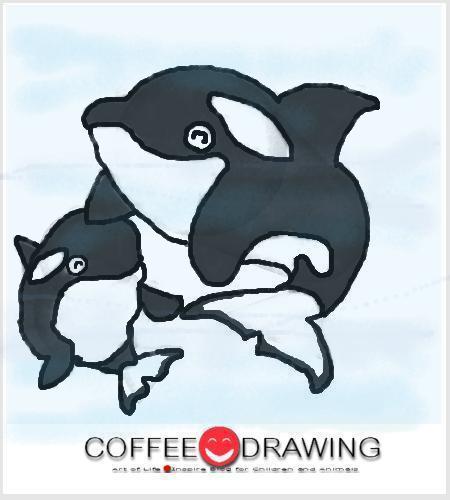 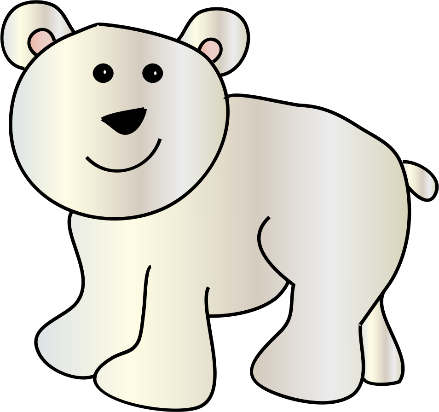 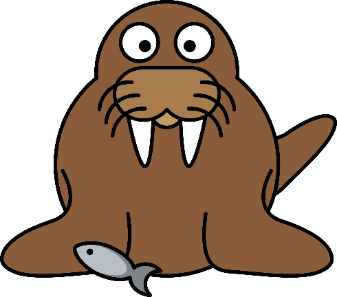 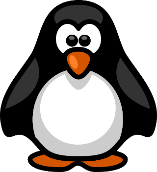 Theme: Winter  &    Arctic AnimalsTime 	         Mon.	Tues.	Wed.		Thurs.		Fri.Daily 		  					NO Early		NSU 			*I’ll be Special						Out – reg time 	Intern		leaving attil Spring Break  				10 am-ishInfo.			Grade Level		 	 						for coachMtg. @ Nap			My Duty Day													Cheer wrestling tourney Skiatook8:30 – 8:45 		Students Dropped Off with Assistants -- upstairs NEB Gym8:30 – 9:00		Students Dropped Off at Breakfast8:40 – 9:00		Students Arrive in Classroom / Greet & WelcomeAs students come in:  smile and greet them; ask if they’ve unpacked their binder and put it on top of their cubby.  Then, ask them if they got their name off the door and put it in the bucket on my desk … helps with attendance and learning their names; then have each student go to free play in stations.9:00 – 9:25		Free Play at Developmental Centers & Learning Stations   andLetters to Focus on this week:  J & D + name writing practice Sensory Bin – closedHome & Living / Dramatic Play  – household items and baby dolls and stuffed animals for petsBlocks – red cardboard blocks Writing Center – scrap / recycled paper, crayons, word banks and flip books, and alphabet chart Art / Fine Motor Skills:  Free drawing on scrap / recycled papers, and coloring sheets + sometimes playdoh + sometimes water color paints at easle Math / Fine Motor Skills:  Manipulatives out for free play and exploration.Teacher Table – open for help on writing names, catching up on student reading, and assessments.  Literacy / Fine Motor Skills:  Name Tracing, Letter Practice / Tracing, manipulative letters with pegs plus building their name bags practice.   “BIG” Computer (Hatch – provided by Head Start):  early education learning games on Starfall i-pads – using very familiar technology to most of the students where they can play on PBS Kids, Starfall, tracing letter apps, sign language app, and a math / shape / patterning app, and a Disney Jr., etc. Library: Winter thematic unit books Science / Social Studies: closed Listening: closedMagnetic Station:  openPoem / Pocket Chart Station: open with thematic unit manipulative pocket charts + gloves and mittens to sort, hang up, and play with.9:25 – 9:30		Clean Up 9:30 – 9:40		Community Carpet Time Overview:Music & Movement – see daily, specific list belowCalendar Mini Math Lesson – within calendar time & songs & sometimes add in unifix cubesWeather (pick a weather reporter from wild sticks on Wed’s)Flag Salutes & Patriotic Songs & Moment of SilenceName of the Day with kids writing along on wipe boards, Mini Literacy-Themed Lesson / Activity and often times incorporates Mini Math-Themed Lesson / Activity, too.Community Carpet Time Part 1MUSIC AND MOVEMENT LIST PER DAY SONGS FOUND ON YOU TUBE:(Alternate list hanging by calendar that are sung to familiar tunes if computer is down.)  We usually do 3 songs then move onto calendar and flag salutes.Mon.  Tue.  Wed.  Thurs.  Fri.+++ Penguin Song / Penguin Dance by The Learning Station (following directions / actions)Jack Hartman workout / exercise upper case letters & counting songsCount to 20 Song Learning Letter Sounds A to Z Jack HartmanWords Shine When They RhymeOpposites Song Calendar: Ask what day it is today; what was yesterday?  What will tomorrow be?  Count to today’s date on the calendar. Sing a days of the week song.  They like Adaam’s Family and Happy Days versions best.  There’s also a good one by the Learning Station on line called there a 7 days in a week.  There’s another song about 12 months in a year by the Learning Station that we also sing periodically.***Weather on Wednesdays – pull an animal print stick to choose a weather reporter then let them tell the weather help guide them.***Environmental Word Wall:  Mon / Wed / Fri … if kids have brought things into share with the classFlag Salutes with Patriotic Songs (If feasible sing You’re A Grand Old Flag and / or Oklahoma)Boy & Girl Line Leaders of the Day flip to the next name in the pink and blue cards up by the calendar.-------------------------------------------------------------------------------------------------------------------------9:40 – 9:45		Potty & Wash  (for a tiny brain break and for upcoming snack time)-------------------------------------------------------------------------------------------------------------------------Community Carpet Time Part 29:45 – 10:00 	Name of the Day (Round 1: I, like, The / the)10:00 – 10:15	Snack10:15 – 10:35	Morning Recess10:35 – 10:40	Potty, Wash & Drinks10:40 – 10:45	Read Aloud  Pull from the library, read, and Cool Down from RecessMon.			Tue. 	 		Wed.  			Thurs.  			Fri.Tues – Hush Little Polar Bear Read by Cynthia 1 ½ mins.Thur – The Whale Who Ate Everything by Dan Devoe 4 mins. +Fri – The Polar Bear and the Snow Cloud by Jane Cabrera almost 5 mins.10:45 – 10:55	Explanation of Work Stations (modeling & detailed instructions)10:55 - 11:30	Work Stations / Center Rotations Monday Julie		2 – Read a Weekly Reader Fuzzy Penguin Chick Circle Table	4 –Square Table	4 – match and paste the correct label of the arctic animals then practice writing their labeled parts.Teacher Table 	 4 – go over guided reading packet with kids and rules with books sent home in folderBIG Computer	2 - learning technology games ipads			2 - learning technology games	Library 	2 – winter themed books11:50 – 11:55	Bathroom Break:  Potty, Wash, and Get a Drink 11:55 – 12:00 	Walk to Lunch 12:00 – 12:35	Lunch12:40 – 1:10	RecessTuesdayJulie		2 – Read a Weekly Reader Fuzzy Penguin ChickCircle Table	4 – Square Table	4 – write the room polar bear style – upper case letters Teacher Table 	 4 – guided reading (upper case letters + I, like, The / the)BIG Computer	2 - learning technology games ipads			2 - learning technology games	Library 	2 – winter themed books11:50 – 11:55	Bathroom Break:  Potty, Wash, and Get a Drink 11:55 – 12:00 	Walk to Lunch 12:00 – 12:35	Lunch12:40 – 1:10	RecessWednesday (NOT early out day; normal time ‘til Spring Break)Julie		4 – white handprint on mitten or snowman dobber & pasting artCircle Table	4 – color the penguin (ONLY USE CRAYONS AND SAVE FOR SCIENCE EXPERIMENT LATER THIS WEEK ON WAXY FEATHERS ON PENGUINS REPEL WATER AND HELP KEEP THEM WARM!) and play the Bang game practice naming letters and soundsSquare Table	4 – write the room polar bear style lower case letters Teacher Table 	4 – guided reading (lower case letters + I like The / the)BIG Computer	2 - learning technology games ipads			2 - learning technology games	Library 		2 – winter themed books	11:30 – 11:35	Bathroom Break:  Potty, Wash, and Get a Drink 11:40 – 12:10 	Lunch 12:10 – 12:40	RecessThursdayJulie		2 - white handprint on mitten or snowman dobber & pasting artCircle Table	4 - Square Table	4 – trace the penguin #s 1-20Teacher Table 	 4 – guided reading (I, like, The / the and #s flashcards, counting, and writing numbers.) ipads			2 - learning technology games	Writing Center  	2 – January Journaling using picture and word prompts11:50 – 11:55	Bathroom Break:  Potty, Wash, and Get a Drink 11:55 – 12:00 	Walk to Lunch 12:00 – 12:35	Lunch12:40 – 1:10	RecessFridayJulie		2 = white handprint on mitten or snowman dobber and pasting artCircle Table	4 – Wintry Arctic AlphabetSquare Table	4 – color shapes on the penguin the correct colorsBIG Puzzle on BIG Carpet or Blocks or Home & Living 	 4 –BIG Computer	2 - learning technology games ipads			2 - learning technology games	Library 	2 – winter themed books11:50 – 11:55	Bathroom Break:  Potty, Wash, and Get a Drink 11:55 – 12:00 	Walk to Lunch 12:00 – 12:35	Lunch12:40 – 1:10	Recess+++ Feed the Penguins the Correct number of goldfish +++ Put the Penguin cups in the correct number order and practice counting1:15 – 1:20 	Pack Binders1:20 – 1:35	Arctic Animal Study & Science Tues -- How Do Whales, Penguins & Polar Bears Keep Warm?  Sci Show Kids 5 mins.+++ The Blubber ExperimentThurs -- Animals with Winter Coats! Sci Show Kids 5 mins. + Demonstrate how the blue colored water repels off of the waxy crayon colored penguinjust as it would waxy feathers in the frozen, arctic winter.  Fri – Compare and Contrast Circles – Penguins & BirdsPenguins – swim, webbed feet, waxy feathers, eats fish, land & water, daddy’s stand over babies in eggs and protect themBirds – fly, wings, feathers, eats worms, air & land, babies in nest and mama protects and brings food to them.Both – Beaks, wings, feathers, walk Or …Sleepy Bear Weekly Reader Martin Luther King Jr. Day Weekly Reader 1:35 – 1:40 		Get a Drink, Potty & Wash 1:40 – 2:55		Rest / Naptime2:50 – 2:55		if needed:  Potty / Wash / Get a Drink2:55 – 3:00	Read Aloud a Book, Sing Some Songs, or Play an Interactive Learning Game with Students Review Letters Songs:  G, S, J & D*** Let the kids practice walking / waddling like a penguin with a football between their knees and keeping it there going down and around a cone.*** Let the kids practice protecting an egg between their feet with a pillow body / belt and football between their legs and go around a cone.  3:00 	Bus Rider Dismissal3:05	Daycare / Aftercare Dismissal3:10	Walk up Students to Parent Pick Up & Dismissal3:30	All Students should be picked upLesson Plans are subject to change based on difficulty and schedule changes throughout the week.